הסבר קצר להורים: שלום ותודה על ההחלטה לרשום את ילדיכם.ן לשנה הקרובה באלומות, ולמשפחות החדשות – ברוכות הבאות לקהילת אלומות! מתוך רצון להבטיח שמפגשי יום ראשון יקדמו את המשתתפות.ים בכישורי העברית, בעיקר קריאה, כתיבה והבנת הנקרא, נשמח אם תוכלו לעודד את הילדים.ות למלא את משימת ההשמה הבאה.המשימה מורכבת ממטלות שבהדרגה דורשות מיומנות גבוהה יותר בעברית. בבקשה תעודדו את הילדות.ים להשלים רק את מה שברור וקל להם.ן. אפשר להקריא את המשימות, ונשמח לשמוע הערות על איך הילדות.ים הרגישו ו/או מה היה פשוט, ואם היו רגעי תסכול. נשתמש במידע הזה כדי להבטיח שמפגשי העברית בימי ראשון יהיו מועילים, מקדמים ומהנים. תודה! תמרtamardrukker@yahoo.co.uk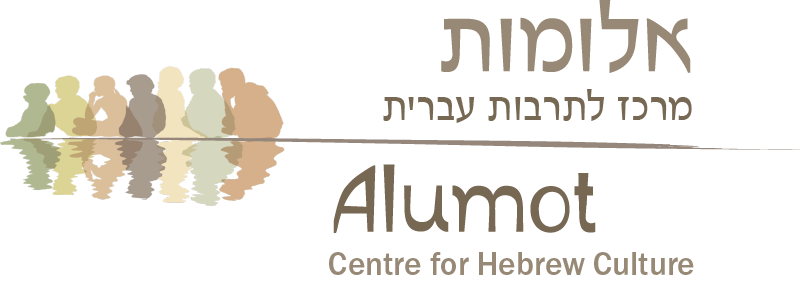 המירוץ לעבריתמוכנים? למקומות.... היכון.... ע-ב-ר-י-ת!1. מָה הָשֵׁם שֶלך? 	_______________________________2. כִּתְבוּ עוֹד מִילָה שֶמַתְחִילָה בַּאוֹת הַרִאשוֹנָה שֶל הָשֶם: _________________________________________________3. מָה בַּתְמוּנָה?  	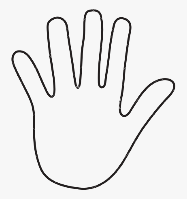 1. בָּית		2. יָד		3. דָג		4. לַב1. בָּית		2. יָד		3. דָג		4. לַב4. הַשְלִימֹוּ אֶת הַמִילִים:                             שֶ___ש     __לוֹן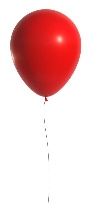      רַכֶּבֶ__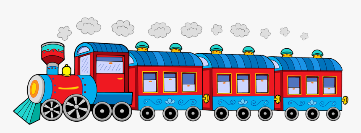 5. קִרְאוּ אֶת הַסִיפּוּר וְעָנוּ עַל הַשְאֵלוֹת:	דָנִי שָר שִיר בַּגִינָה.	גָלִית בָּאָה וְשָאֳלָה: "לָמָה אַתָה שָר?"	דָנִי אָמַר: "אֳנִי שָר כִּי הָעֵצִים אוֹהֳבִים שִירִים. אַת רוֹאָה, הֵם רוֹקְדִים!מִי שָר? 	________________________________________________________אַיפֹה דָנִי וְגָלִית? 	__________________________________________________מָה הַעֵצִים עוֹשִׂים? 	__________________________________________________6. מִי יֵש בַּמִשְפָּחָה שֶלך?_____________________________________________________________________________________________________________________________________________________________________________________________________________________________________________________________________________________________________________________________________________________________________________7. קִרְאוּ אֶת הַסִיפּוּר וְעָנוּ עַל הַשְאֵלוֹת:בַּגַּן שֶׁל סַבָּא צָמְחָה פִּטְרִיָּה עֲנָקִית.חָשַׁב  סַבָּא: "אָקְטוֹף אֶת הַפִּטְרִיָּהוְאָכִין לִי מָרָק טָעִים".מָשַׁךְ סַבָּא אֶת הַפִּטְרִיָּה, אֲבָל הִיא לֹא יָצְאָה.קָרָא סַבָּא לְסַּבְתָּא.בָּאָה סַבְתָּא וּמָשְׁכָה, אֲבָל הַפִּטְרִיָּה לֹא יָצְאָה.קָרָא סַבָּא לַגִּיל וְנִיר, אֲבָל הַפִּטְרִיָּה נִשְׁאֲרָה בָּאֲדָמָה.בָּא הָעַכְבָּר הַלָּבָן, מָשַׁךְ וּמָשַׁךְ וְהַפִּטְרִיָּה יָצְאָה.לָקְח סַבָָּּא אֶת הַפִּטְרִיָּה וְהֵכִין מָרָק טָעִים.מָה צָמָח בּגַן שֶל סַבָּא?	_____________________________________________________מִי בָּאוּ לַעֳזוֹר לְסַבָּא?     ______________________________________________________מָה עָשָה הָעַכְבָּר?	______________________________________________________מָה סַבָּא הֵכִין?		______________________________________________________8. קראו את הקטע וענו על השאלות: בעיתוני ילדים, כמו, למשל, בעיתון "אצבעוני", ישנו מדור הנקרא "הבעיה שלי". במדור זה ילדים רבים מבקשים עצה, מה לעשות כשדבר מה מציק להם.אילנית מנהריה כתבה שאחיה הקטן רוצה ללכת איתה לחברותיה, ושאלה מה לעשות. תמיר התלונן שהוריו אינם רוצים לגדל כלב בבית, ואילו הוא רוצה מאוד כלב, והוא שאל מה לעשות.רינה התלוננה דווקא על המורה שלה. "אני מצביעה ומצביעה!" כתבה רינה, "והמורה לא שואלת אותי." מה לעשות?ילדים אלה ורבים אחרים פונים במכתבים שלהם לעורכת המדור, והיא עונה להם תשובות. באילו עיתונים מופיע מדור "הבעיה שלי"? 	____________________________________________על מה התלוננה אילנית מנהריה?  __________________________________________________ _________________________________________________________________________מה הבעיה של תמיר? __________________________________________________________מי עונה לבעיות של הילדים? _____________________________________________________כתבו תשובה לאחת מהתלונות: _____________________________________________________________________________________________________________________________________________________________________________________________________________________________________________________________________________________________________________________________________________________________________________